Справка по работе учителей предметников по формированию финансовой грамотности обучающихся Мизоновской ООШ за 2021год.На основании приказа №34 от 01.11.2021 и  плана ВШК на 2022-2023 учебный год,   проводилась проверка работы учителей предметников по формированию финансовой грамотности обучающихся Мизоновской ООШ за 2021год. В школе  в 2022-2023 учебном  году  количество детей  составляет  123 человека в 9 классах и 10 учителей предметников, которые ведут работу в по формированию финансовой грамотности у обучающихся. В России национальная программа повышения финансовой грамотностинаселения положила свое начало в 2011 г. С 2018 года вопросы финансовой грамотности активно внедряются в образовательный процесс. Основными регламентирующими документами являются:- Стратегия повышения финансовой грамотности в Российской Федерации на 2017 - 2023 годы;- Перечень мероприятий Министерства образования и науки РФ и Центрального банка Российской Федерации в области повышения финансовой грамотности обучающихся образовательных организаций;Одним из направлений реализации Стратегии повышения финансовой грамотности является повышение качества финансового образования, для чего требуются:1. Актуализация и внедрение элементов финансовой грамотности в образовательные программы всех уровней.2. Подготовка, переподготовка и повышение квалификации преподавателей.Возможности для включения элементов финансовой грамотности в образовательные программы общеобразовательных организаций разнообразны:1. Реализация программы самостоятельного курса «Финансовая грамотность» или «Основы финансовой грамотности» в рамках внеурочной деятельности.2. Включение тем или модулей по финансовой грамотности в программы обязательных предметов (в рамках обязательной части основной образовательной программы).3. Включение тематики финансовой грамотности в программу воспитания и социализации.4. Реализация дополнительных программ в общеобразовательных организациях.Изучение элементов финансовой грамотности учит школьников правильно планировать свои ресурсы, противостоять различным мошенническим финансовым схемам, быть полноправными владельцами всех финансовых возможностей, которые предоставляет им наше государство, ориентироваться в дальнейшем выборе профессии.В 2021 году вопросы финансовой грамотности в нашей школе изучались в 1-9 классах в рамках учебного плана интегрировано при изучении обязательных предметов: «Обществознание», «Математика», «Окружающий мир», «Технология» и др. И в части реализации программы внеурочной деятельности по финансовой грамотности, работает кружок «Основы финансовой грамотности».Учитель биологии, химии - Сиридченко А.Г., в январе окончила курсы повышения квалификации на сайте ООО Инфоурок по теме: "Методика преподавания основ финансовой грамотности в условиях реализации ФГОС". Учителя английского языка (Дружинина Т.В.) и физической культуры (Козлова А.И.) в ноябре закончили прохождение курса по теме: "Содержание финансовой грамотности" на сайте федерального методического центра повышения финансовой грамотности населения РАНХиГС.Учителем математики Лызловой Е.А. и учителем биологии, химии Сиридченко А.Г. в январе 2021г просмотрен вебинар на тему " Кредиты и займы: как выбраться из долговой ямы?". В феврале учитель математики Лызловой Е.А приняла участие в вебинаре всероссийской программы «Дни финансовой грамотности в образовательных организациях» по темам: «Экономический кризис: угрозы или возможности?», «Коллективные инвестиции», «Основы работы с личными финансами»; в апреле приняла участие в вебинаре всероссийской программы «Дни финансовой грамотности в образовательных организациях» по темам: «Инвестиции. Как стать удачливым инвестором», «Налоги – зачем они нужны и какие налоги платит обычный человек»; в октябре приняла участие в вебинаре всероссийской программы «Дни финансовой грамотности в образовательных организациях» по темам: «Банковские продукты», «Личная финансовая безопасность». В октябре учителем биологии, химии Сиридченко А.Г. просмотрен вебинар на тему: «Финансовая грамотность и география».Ежемесячно педагоги вместе с детьми участвуют в просмотре онлайн уроков по финансовой грамотности на сайте dni-fg.ru (в январе - уроков, в феврале- уроков, в марте – уроков,  сентябре –уроков, в октябре –, в ноябре –, в декабре – )В ноябре 2021г. все педагоги Мизоновской ООШ прошли зачет на сайте dni-fg.ru по финансовой грамотности с получением сертификатов о прохождении.В течении года педагоги регулярно проводили уроки и классные часы по финансовой грамотности. В 1 классе (19.11.21) проведен классный час на тему: «Учись считать деньги по-взрослому». Во 2 классе (24.09.21) был проведен урок на тему: «Единицы стоимости. Рубль. Копейка». В 3 классе (26.11.21) прошел классный час на тему: «Как распорядиться личными доходами».В 5 классе (24.04.21) проведен урок на тему: «Действия с десятичными дробями и семейный бюджет». В 6 классе (15.04.21) был проведен классный час на тему: «Откуда в семье деньги?». В 7 классе (22.10.21) проведен классный час на тему: «Личное финансовое планирование». В 9 классе были проведены классные часы по финансовой грамотности на тему: "Бюджет семьи", «Карманные деньги». Интегрированный урок (математика и обществознание)  на тему: «Семейный совет по составлению бюджета»На переменах учащиеся играют в игры, такие как "Монополия", "Миллионер".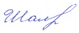 Методист ___________ Н.А.Шалыгина